Gunther Weiss Scientific Glassblowing Co., Inc.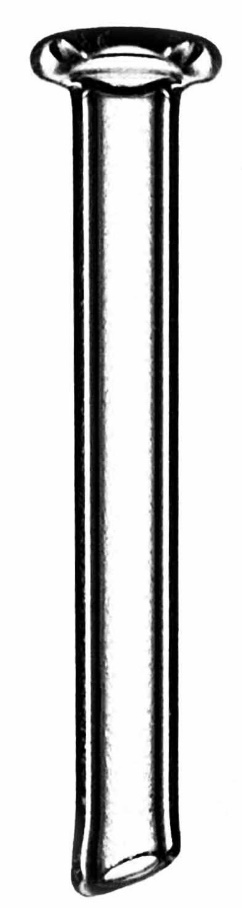 providing solutions for Lacrimal Bypass Surgery (CDCR) since 19632023 Product Catalog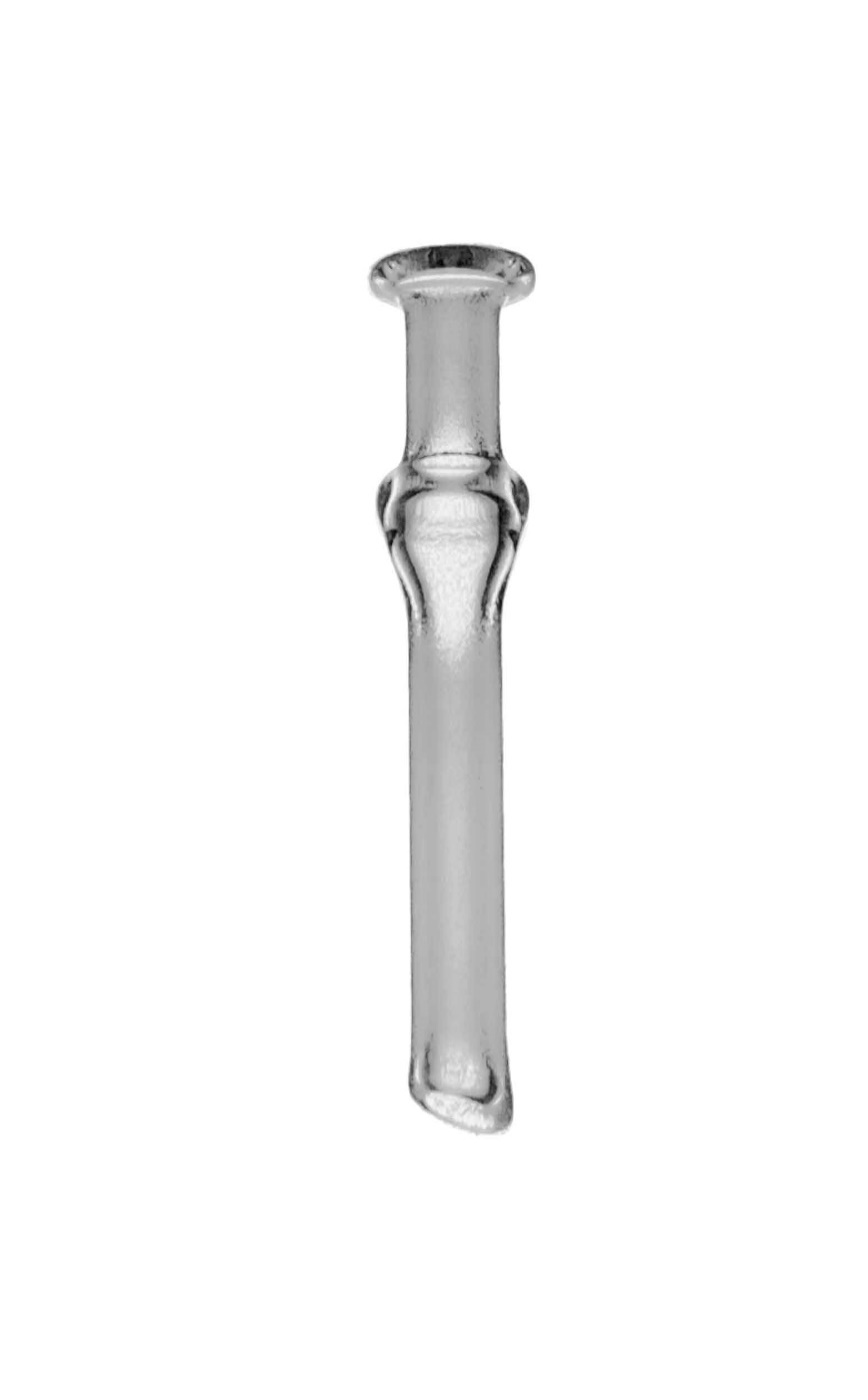 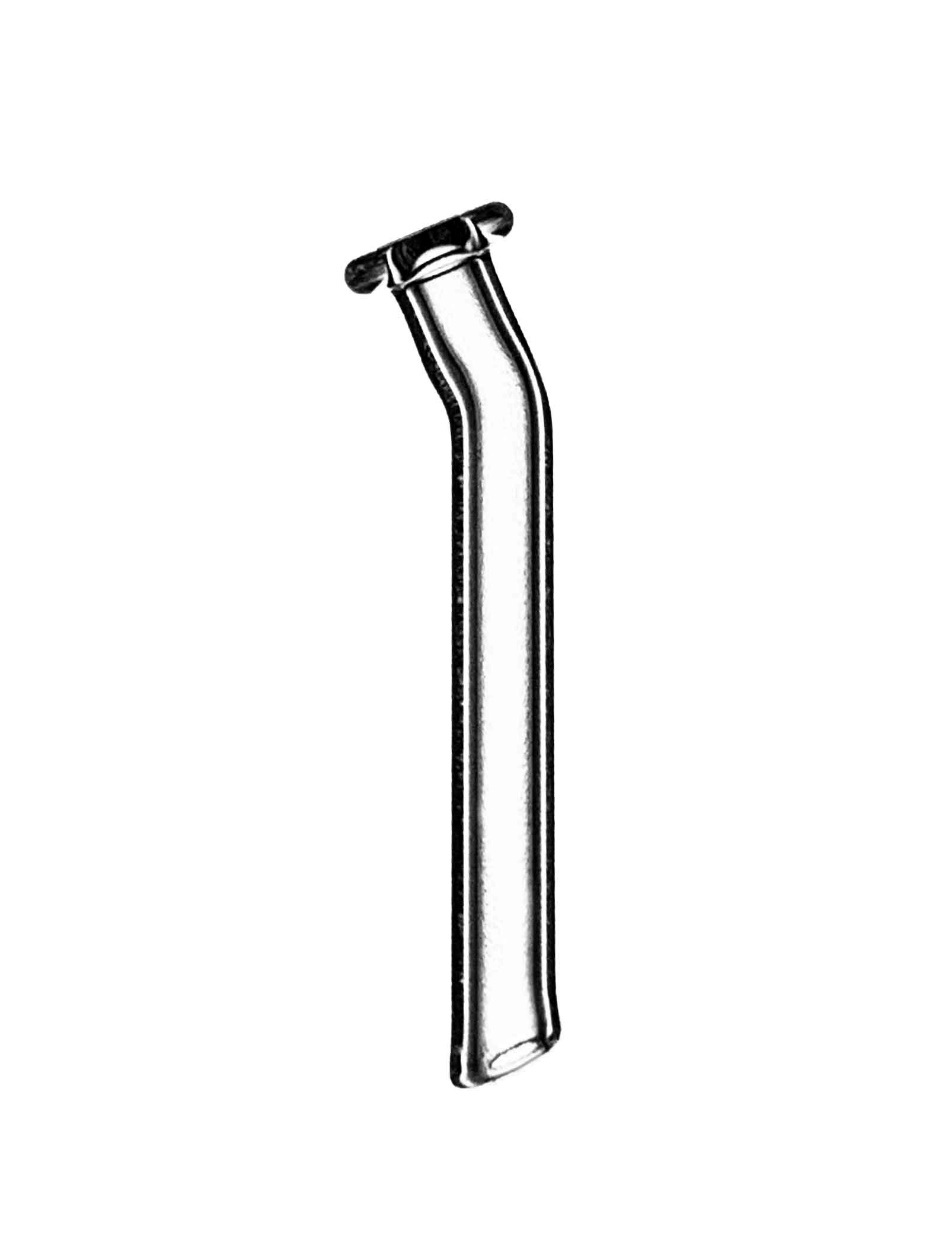 LOCATION:	 5295 NE Elam Young Parkway	 Suite 140 Hillsboro, OR 97124                           FDA: Registration #3005489143EMAIL: info@guntherweiss.com          FDA: Product Codes “HMX” and “HNL” WEB: www.guntherweiss.com	             FDA: Regulation #886.4350PHONE: 503-644-4056                    ISO 9001:2015 AGS-US111219-1FAX: 503-644-0975cONTENTSTitle Page………………………………1Contents………………………………...2Part Number Guide…………………….32023 Pricing Guide………………….4-510000 Jones Tube…………………...6-720000 JT Gladstone-Putterman………..850000 JT Callahan-Cox……………….960000 Specialty Jones Tubes…….10-1270000 Jones Tube Sets…………...13-1480000 Weiss Glass Cannulas ………....1590000 Accessories………………..16-17How to Measure a Jones Tube………..18Terms and Conditions…………………19Part number guideX     X     X     X     X     -     [X X]  [X X]EXAMPLES:10000 - 3512 Jones Tube Standard 3.5x12mm10110 - 4020 Jones Tube Frosted with Angle 4.0x20mm11000 - 4532 Jones Tube with Suture Hole 4.5x32mm2023 pricing guide10000- jONES tUBE (jt)JT Standard10000-XXXX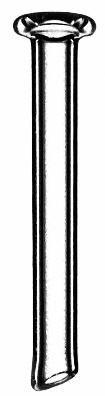 $52.00JT Frosted10100-XXXX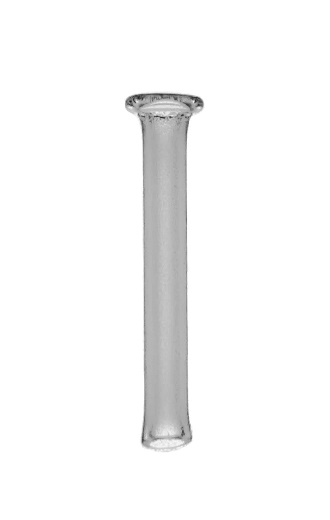 $86.00JT withSuture Hole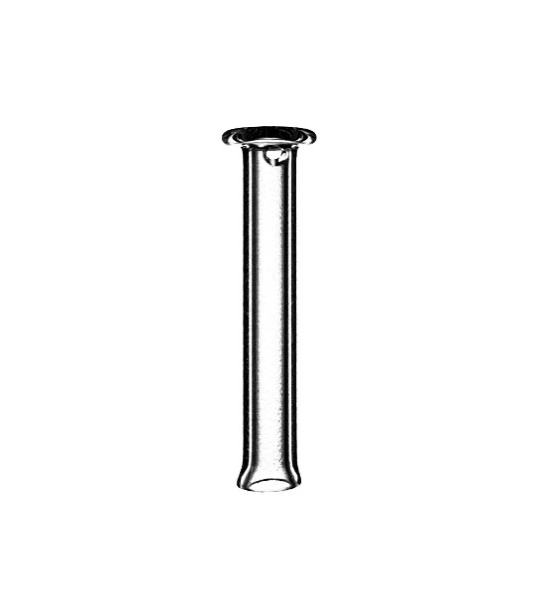 11000-XXXX$72.00JT Frosted with Angle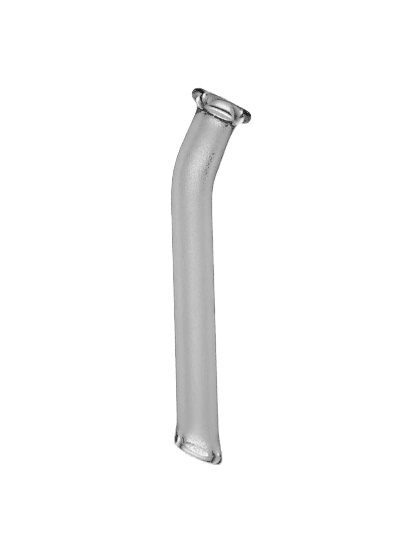 10110-XXXX$90.00JT with Angle10010-XXXX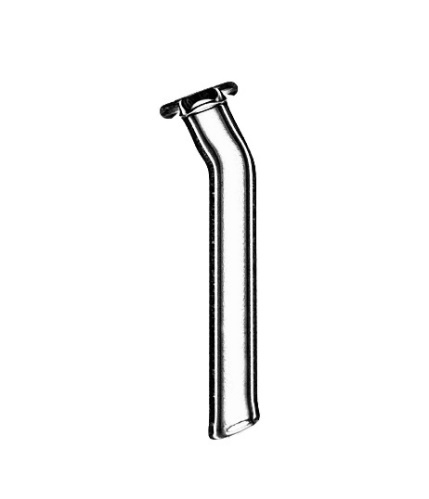 $58.00JT no Bevel10001-XXXX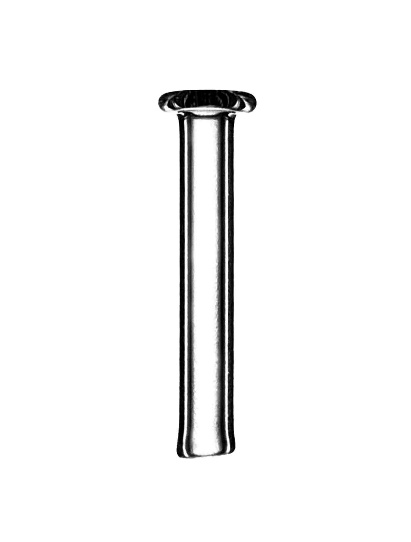 $50.00Flange Sizes: 3.0mm, 3.5mm, 4.0mm 4.5mm, 5.0mm, 5.5mmOverall Length:9.0mm-40.0mm*additional sizes are available upon request10000- jONES tUBE (jt)JT Frosted with Suture Hole 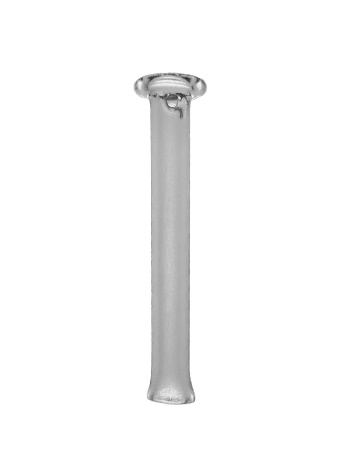 11100-XXXX$103.00JT Frosted with Suture Hole, Angled 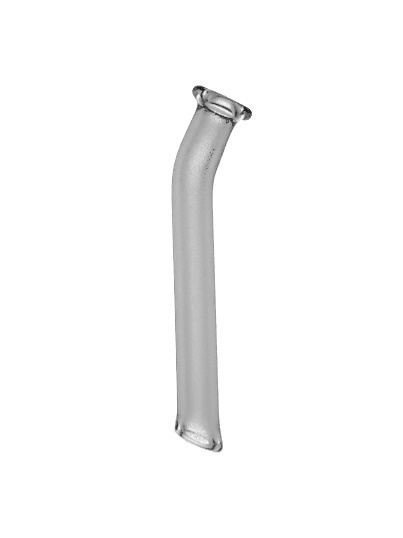 11110-XXXX$110.00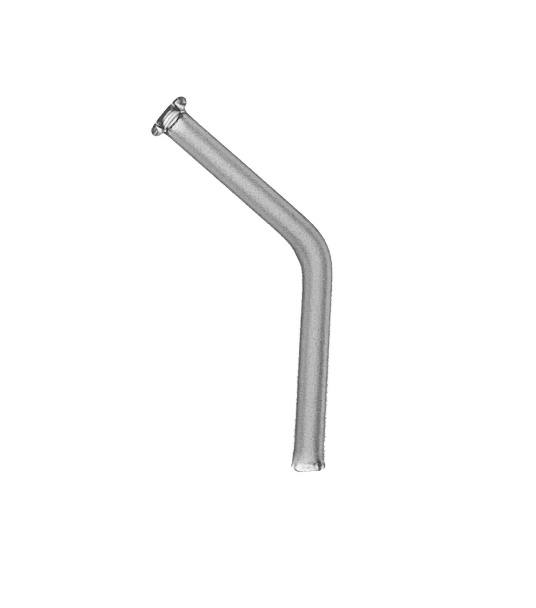 JT with Suture Hole, Angled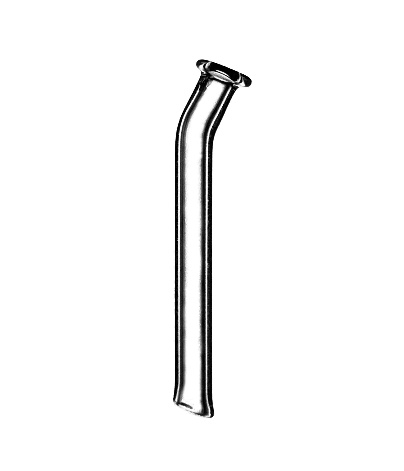 11010-XXXX$78.00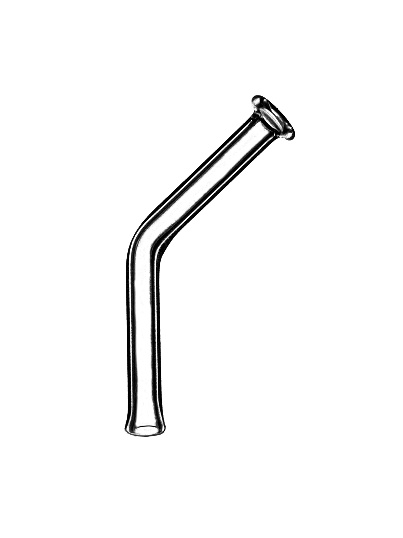 JT 130 Degree Angle10002-XXXX$66.00JT 130 Degree Angle Frosted 10102-XXXX$98.00JT 130 Degree Angle with Suture Hole11002-XXXX$88.00JT 130 Degree Angle Frosted with Suture Hole11102-XXXX$106.00Flange Sizes: 3.0mm, 3.5mm, 4.0mm 4.5mm, 5.0mm, 5.5mmOverall Length:9.0mm-40.0mm*additional sizes are available upon request20000- JT Gladstone- puttermanJT Gladstone- Putterman 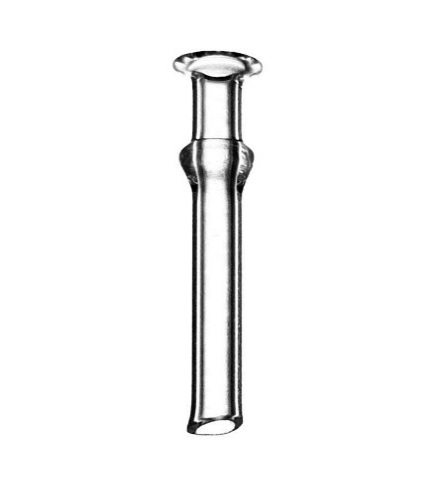 20000-XXXX$80.00 JT Gladstone- Putterman Frosted with Angle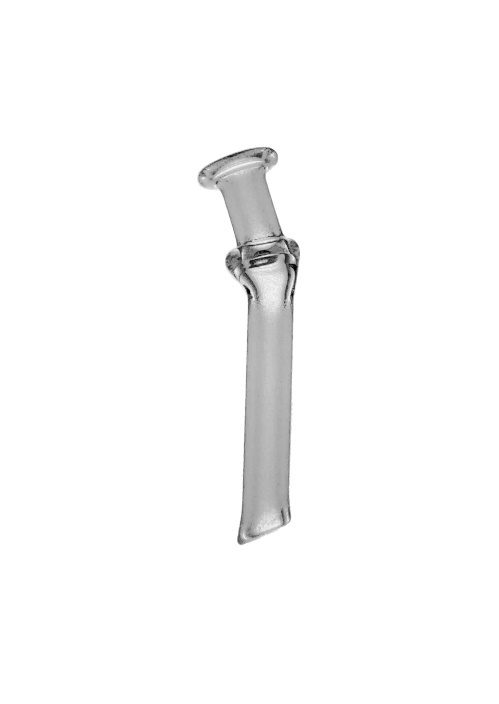 20110-XXXX$117.00JT Gladstone- Putterman Frosted with Suture Hole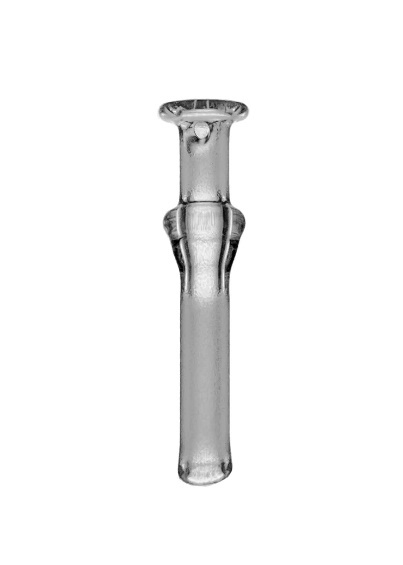 21100-XXXX$132.00 JT Gladstone- Putterman with Angle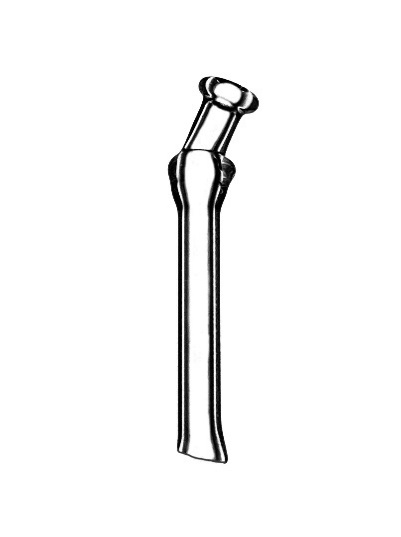 20010-XXXX$85.00JT Gladstone- Putterman with Suture Hole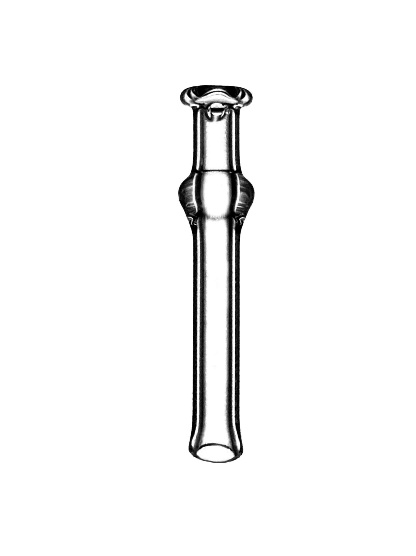 21000-XXXX$100.00JT Gladstone-Putterman Frosted with Suture Hole, Angled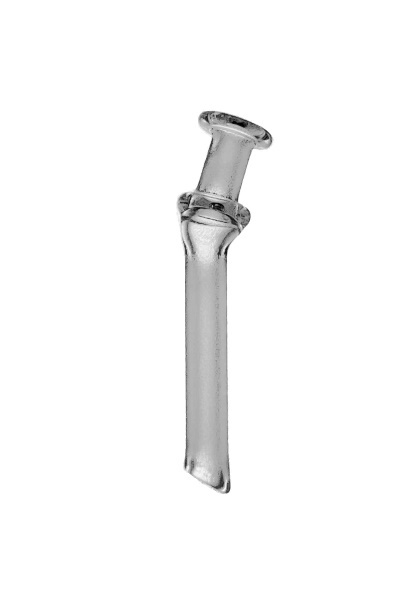 21110-XXXX$137.00JT Gladstone- Putterman Frosted20100-XXXX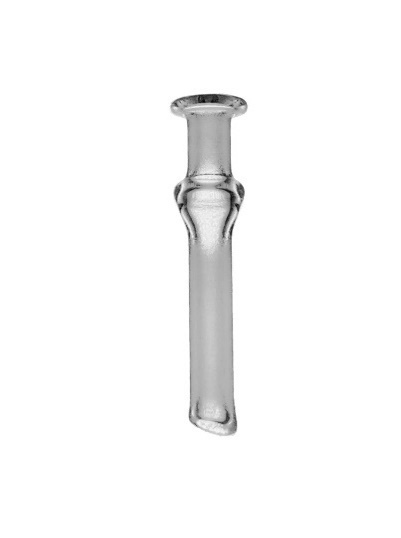 $113.00JT Gladstone- Putterman with Suture Hole, Angled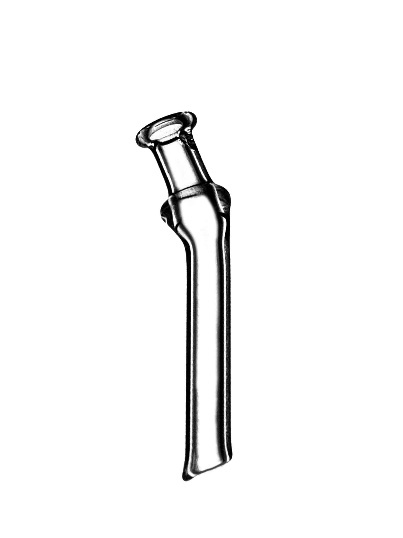 21010-XXXX$106.00Flange Sizes:3.0mm, 3.5mm, 4.0mm4.5mm, 5.0mm, 5.5mmOverall Length:9.0mm-40.0mm*additional sizes are available upon request50000- JT Callahan- Cox tUBEsJT Callahan-Cox50000-XXXX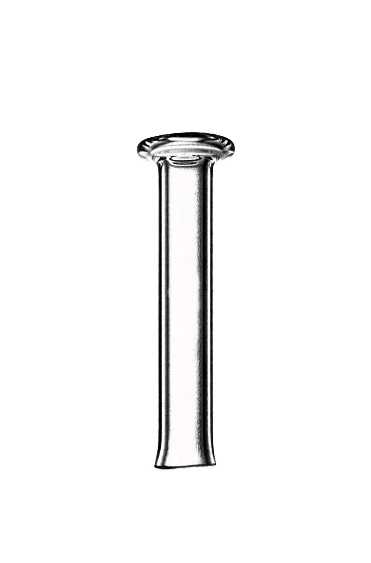 $58.00JT Callahan-Cox Frosted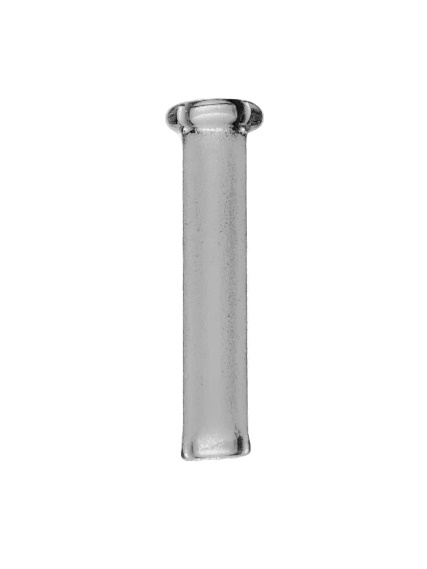 50100-XXXX$88.00JT Callahan-Cox with Suture Hole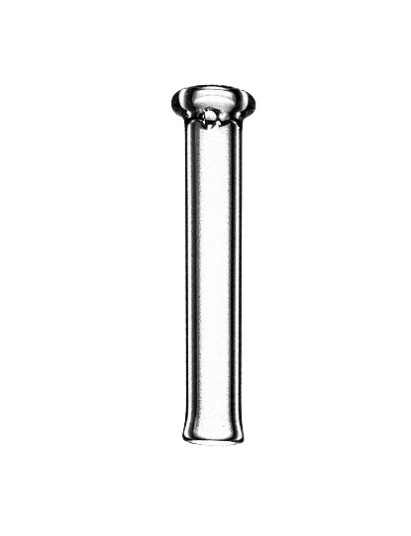 51000-XXXX$77.00JT Callahan-Cox Frostedwith Suture Hole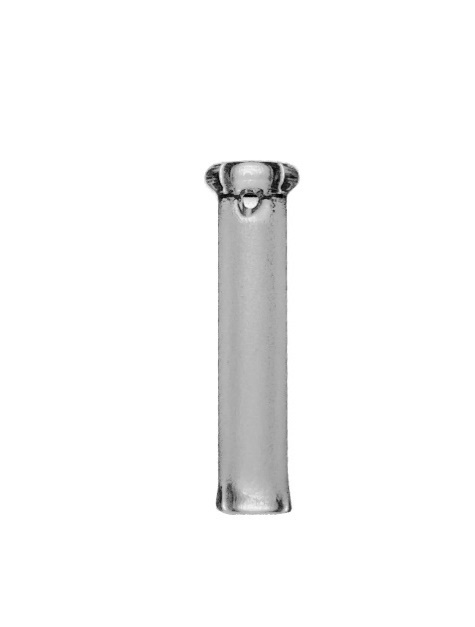 51100-XXXX$110.00Flange Sizes:4.0 mm, 4.5mm, 5.0mm, 5.5mmOverall Length:9.0mm-40.0mm*additional sizes are available upon request60000- Specialty Jones tubes Jones Tube Double Flange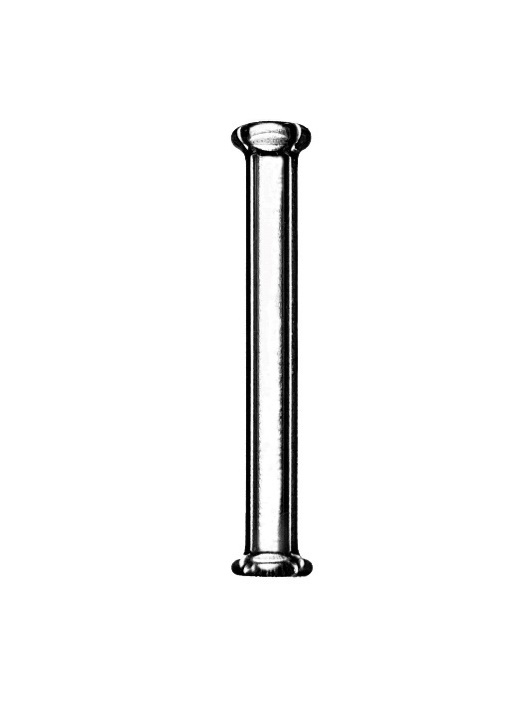 60000-XXXX$103.00Jones Tube Double Flange Frosted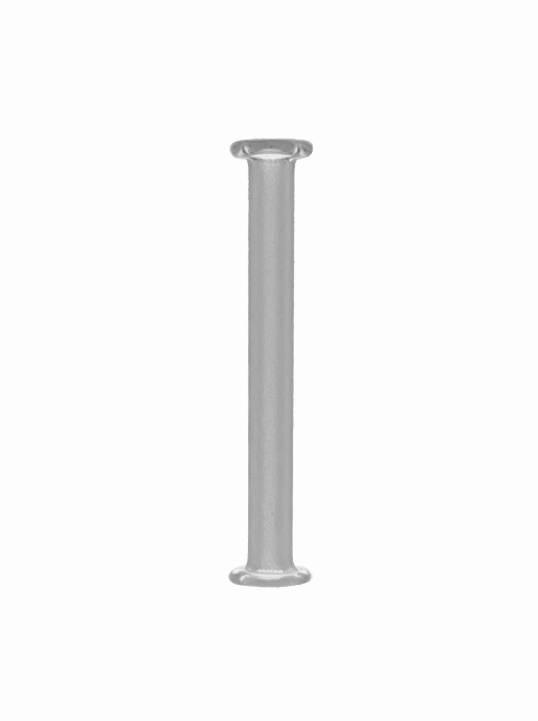 60100-XXXX$126.00Jones Tube Double Flange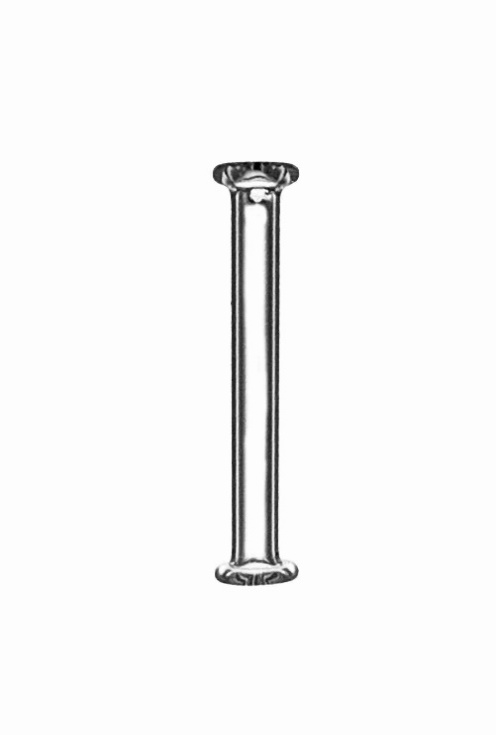 with Suture Hole61000-XXXX$113.00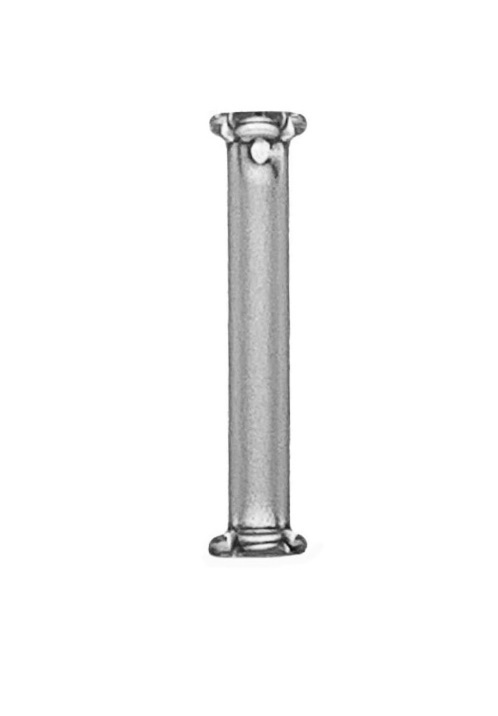 Jones Tube Double Flange Frosted with Suture Hole61100-XXXX$130.0060000- Specialty Jones tubes Cont.Jones Tube for CPAP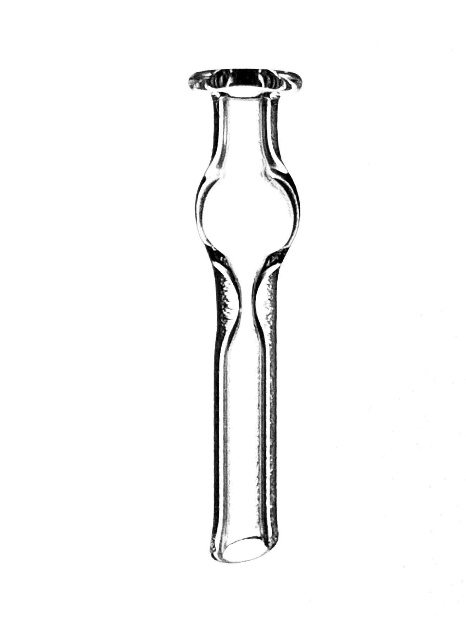 60001-XXXX$115.00Jones Tube for CPAP Frosted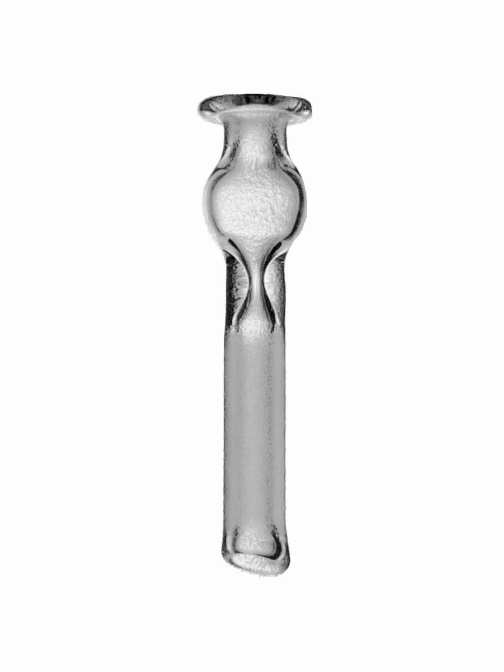 60101-XXXX$125.00Jones Tube for CPAP with Suture Hole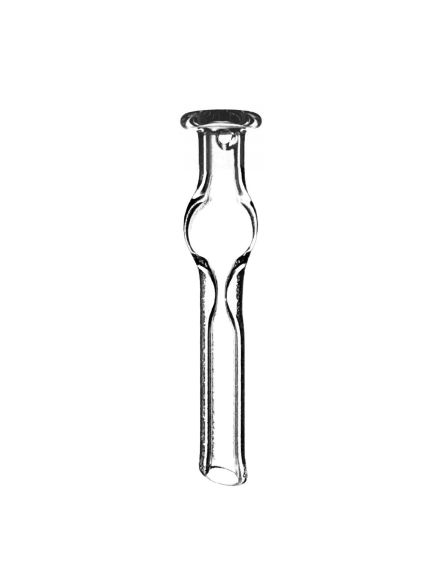 61001-XXXX$120.00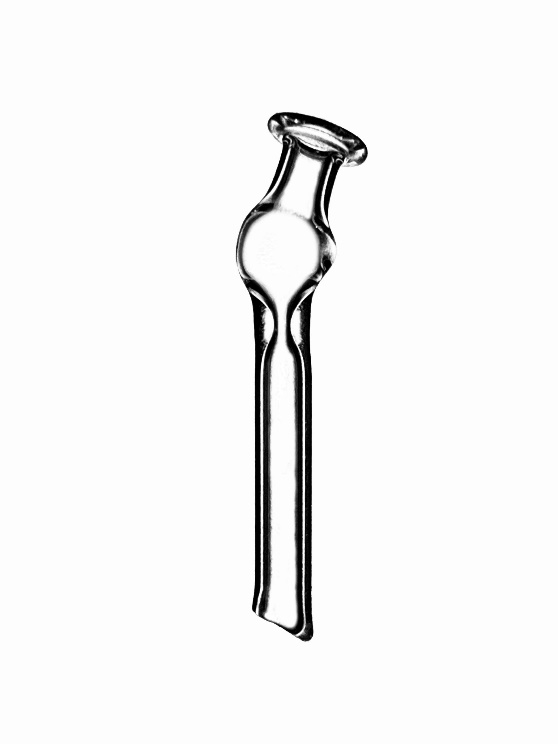 Jones Tube for CPAP Angled60011-XXXX$130.0060000- Specialty Jones tubes Cont.Jones Tube for Reduced Flow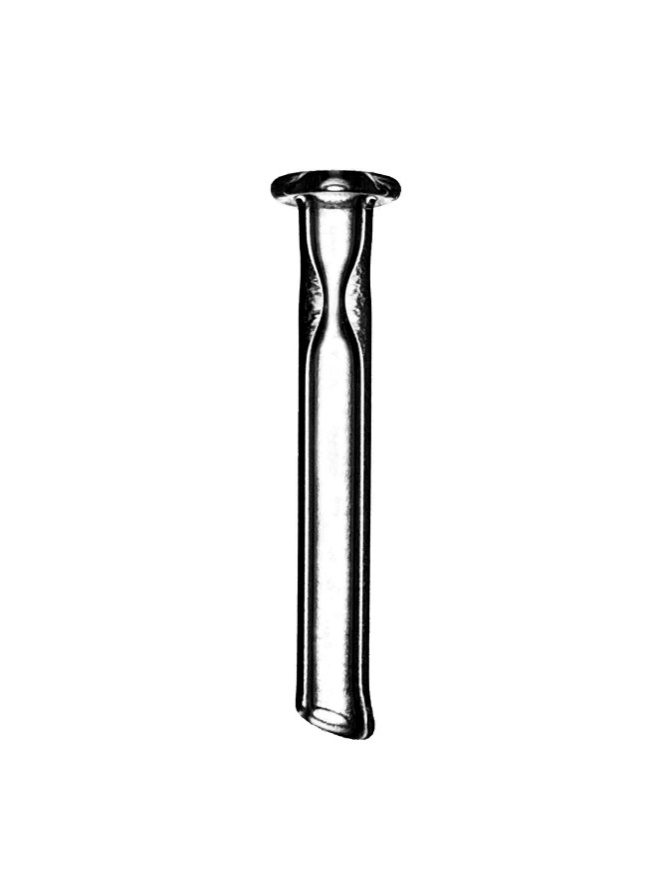 60002-XXXX$110.00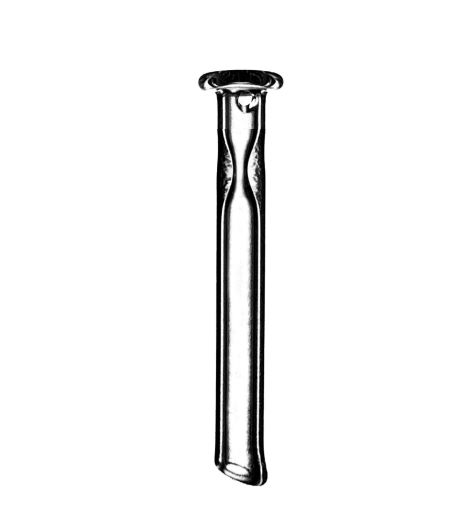 Jones Tube for Reduced Flow with Suture Hole61002-XXXX$115.00Jones Tube for Reduced Flow with Angle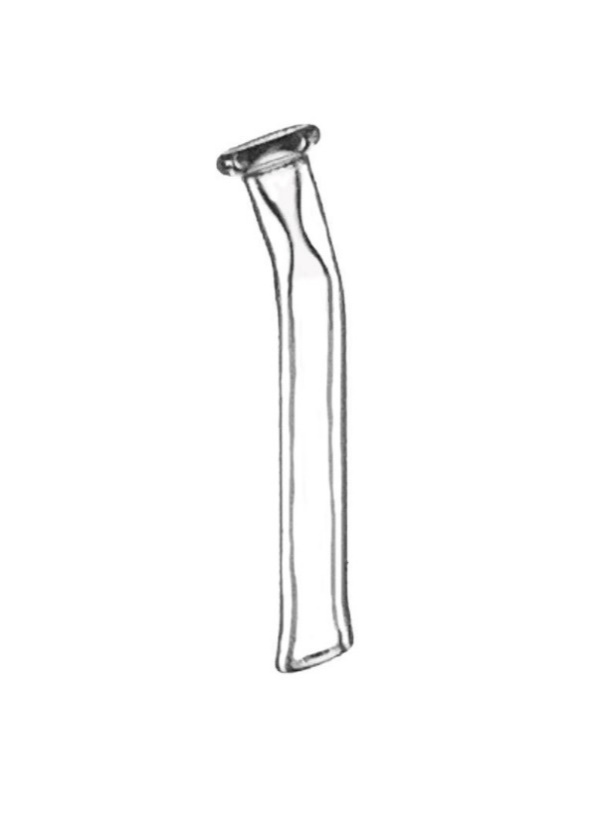 60012-XXXX$116.00Jones Tube for Reduced Flow Frosted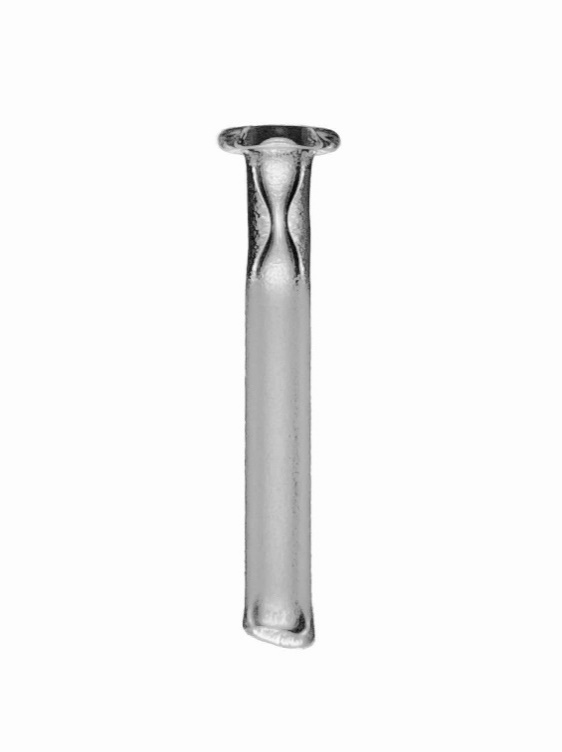 60102-XXXX$125.0070000- Jones tUBE setsAssorted Set70003-0000$708.00Set includes the following parts:1ea. 3.0x10mm1ea. 3.0x12mm1ea. 3.0x14mm1ea. 3.0x16mm1ea. 3.5x11mm1ea. 3.5x13mm1ea. 3.5x15mm1ea. 3.5x17mm1ea. 4.0x15mm1ea. 3.5x14mm Angled1ea. 3.5x15mm Angled1ea. 4.0x14mm Angled1ea. 4.0x15mm Angled1ea. Gold Dilator #11ea. Gold Dilator #2Standard Set70002-0000$754.00Set includes the following parts:2ea. 3.0x14mm2ea. 3.5x12mm2ea. 3.5x13mm2ea. 3.5x14mm2ea. 3.5x15mm2ea. 4.0x15mm1ea. 4.0x16mm1ea. 4.0x18mm1ea. Gold Dilator #11ea. Gold Dilator #270000- jones tube sets Special Set70004-0000$798.00Set includes the following parts:1ea. 3.0x10mm1ea. 3.0x11mm1ea. 3.0x12mm1ea. 3.0x13mm1ea. 3.0x14mm1ea. 3.0x15mm1ea. 3.5x09mm1ea. 3.5x11mm1ea. 3.5x17mm1ea. 3.5x18mm1ea. 4.0x12mm1ea. 4.0x13mm1ea. 4.0x14mm1ea. 4.0x17mm1ea. 4.0x19mm1ea. Gold Dilators #1 and #2Custom Set70002-0001$754.00Set includes the following parts:14 tube sizes of your choice1ea. Gold Dilator #11ea. Gold Dilator #280000- Weiss Glass Cannulas Weiss Glass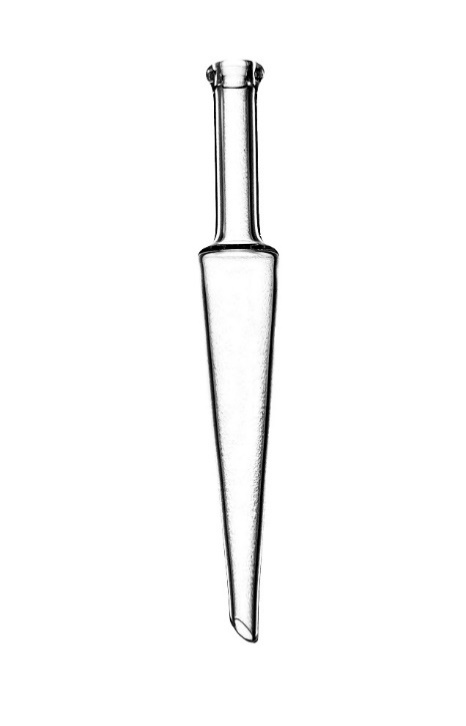 Cannula- STRAIKO80000-STRAIKO$110.00Weiss Glass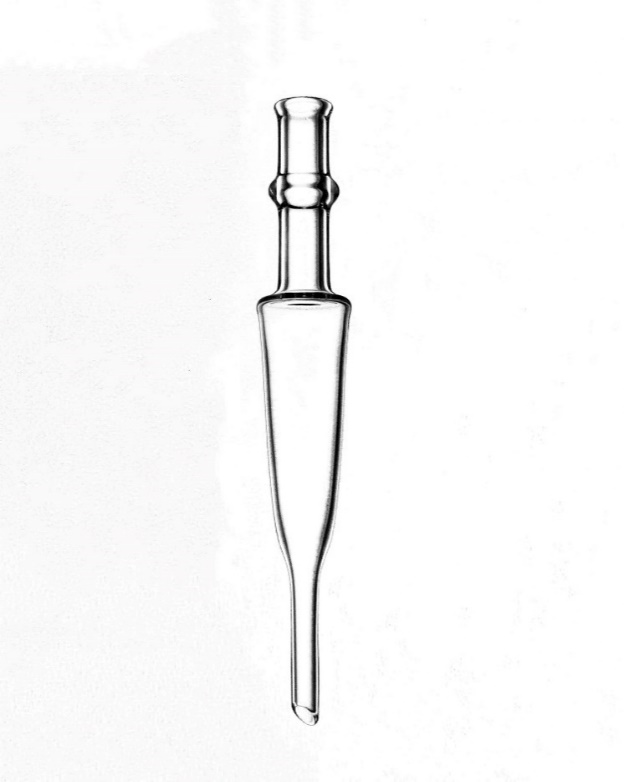 Cannula- LWVI80000-LWVI$175.00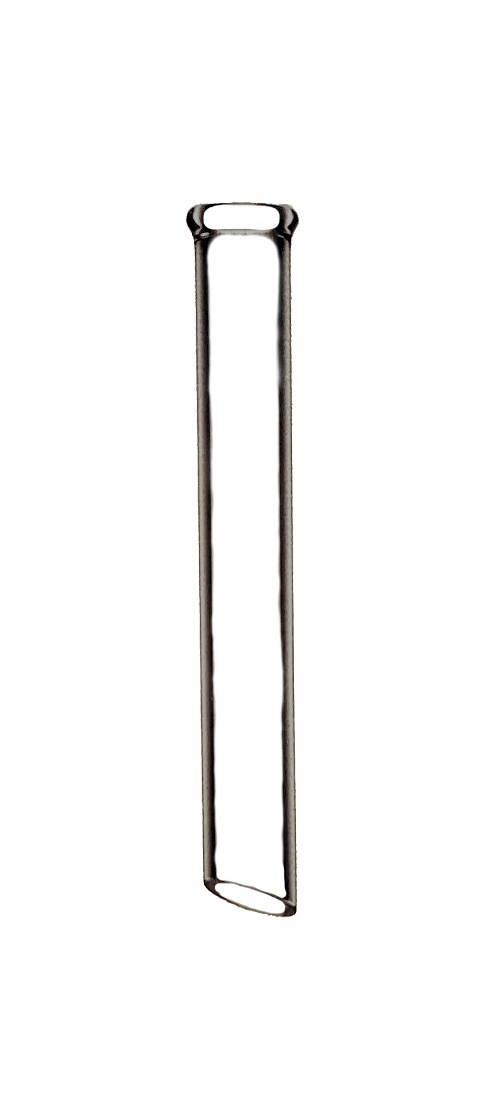 Weiss GlassCannula- Miracles in Sight80000-MIS$180.00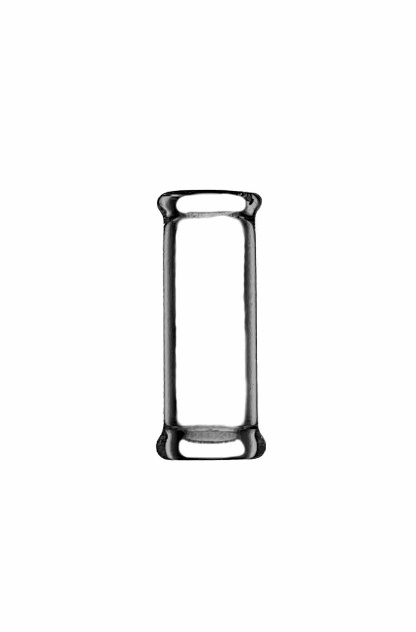 90000 AccessoriesJones Gold Dilator #1(1.7&1.9mm arms)90000-0001$67.00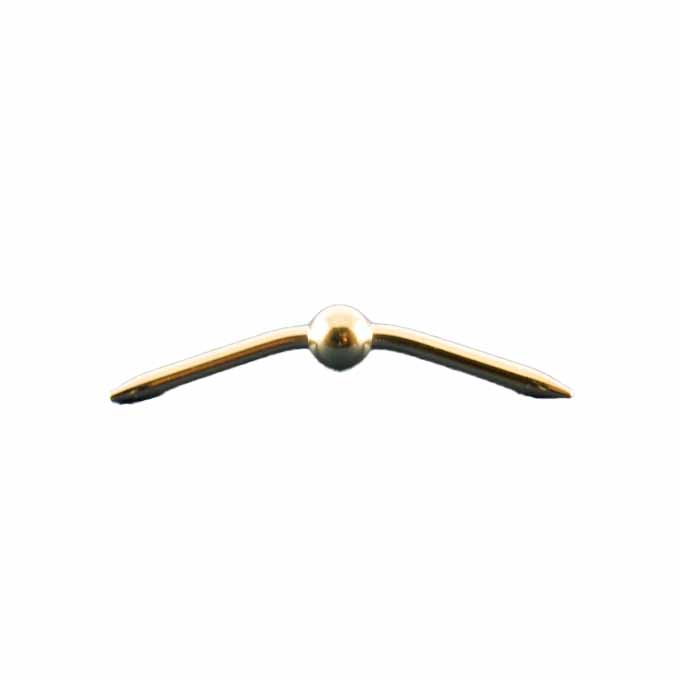 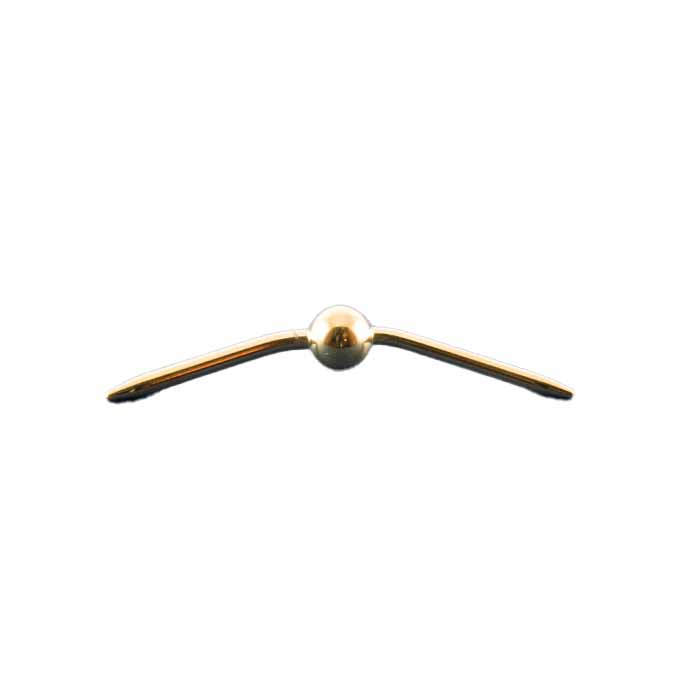 Jones Gold Dilator #2(2.2&2.4mm arms)90000-0002$67.00Jones Gold Dilator #3(2.7&2.9mm arms)90000-0003$73.00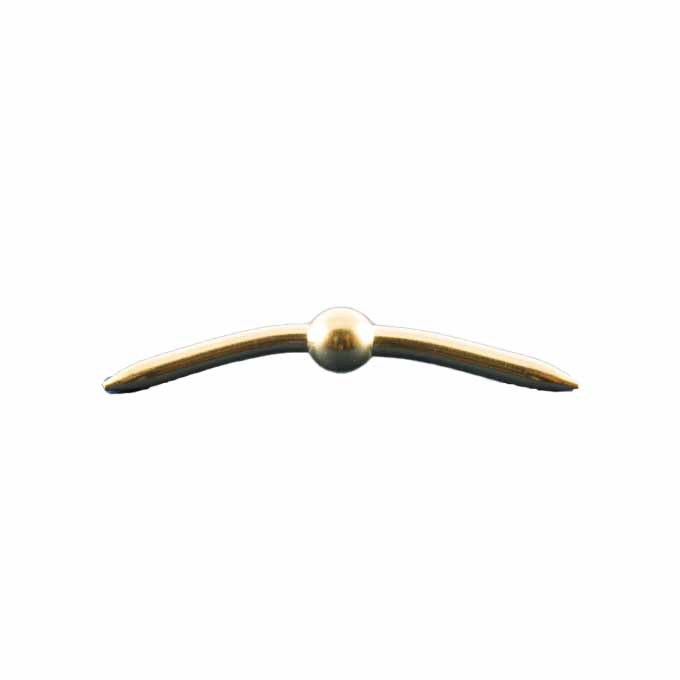 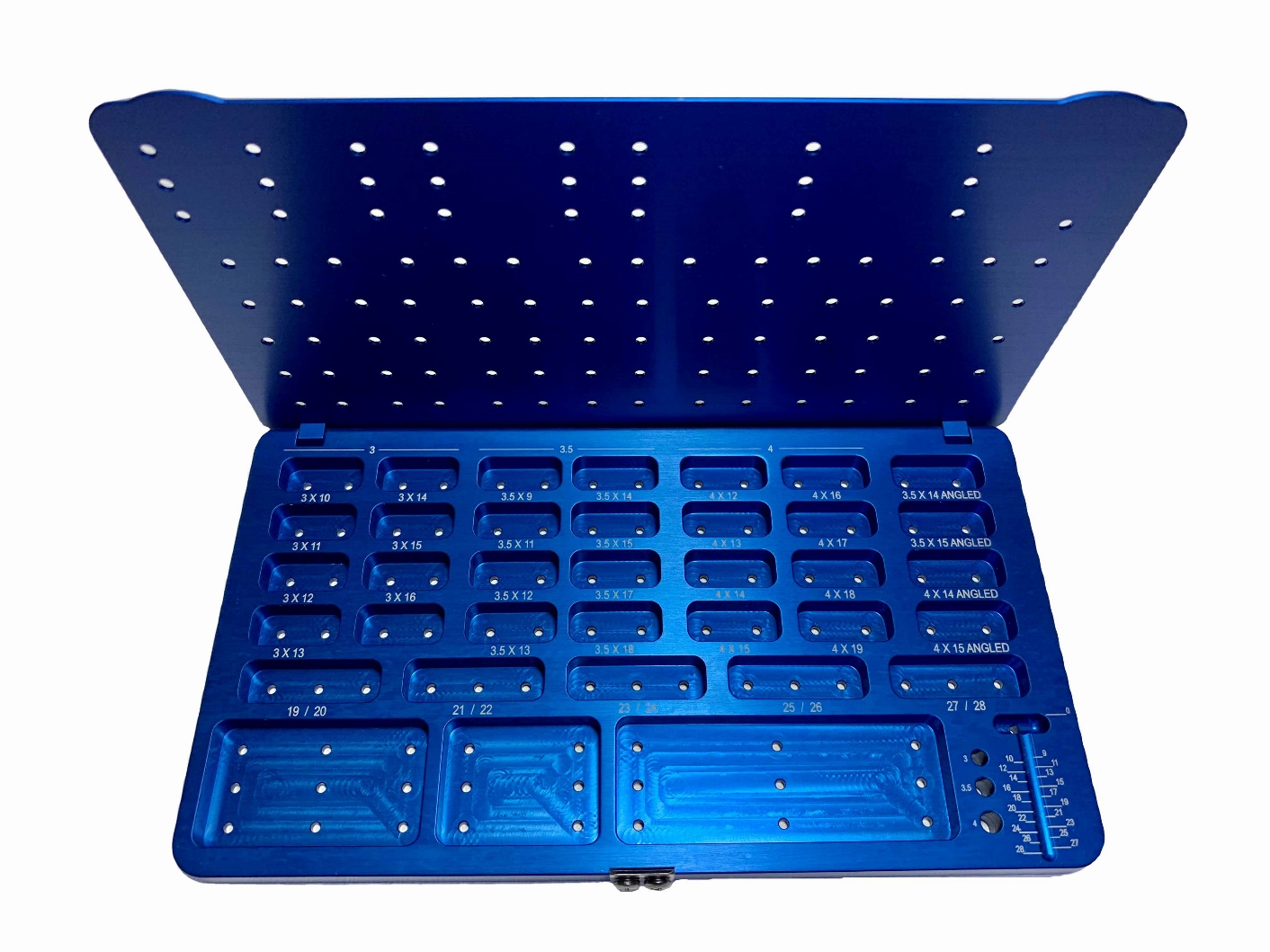 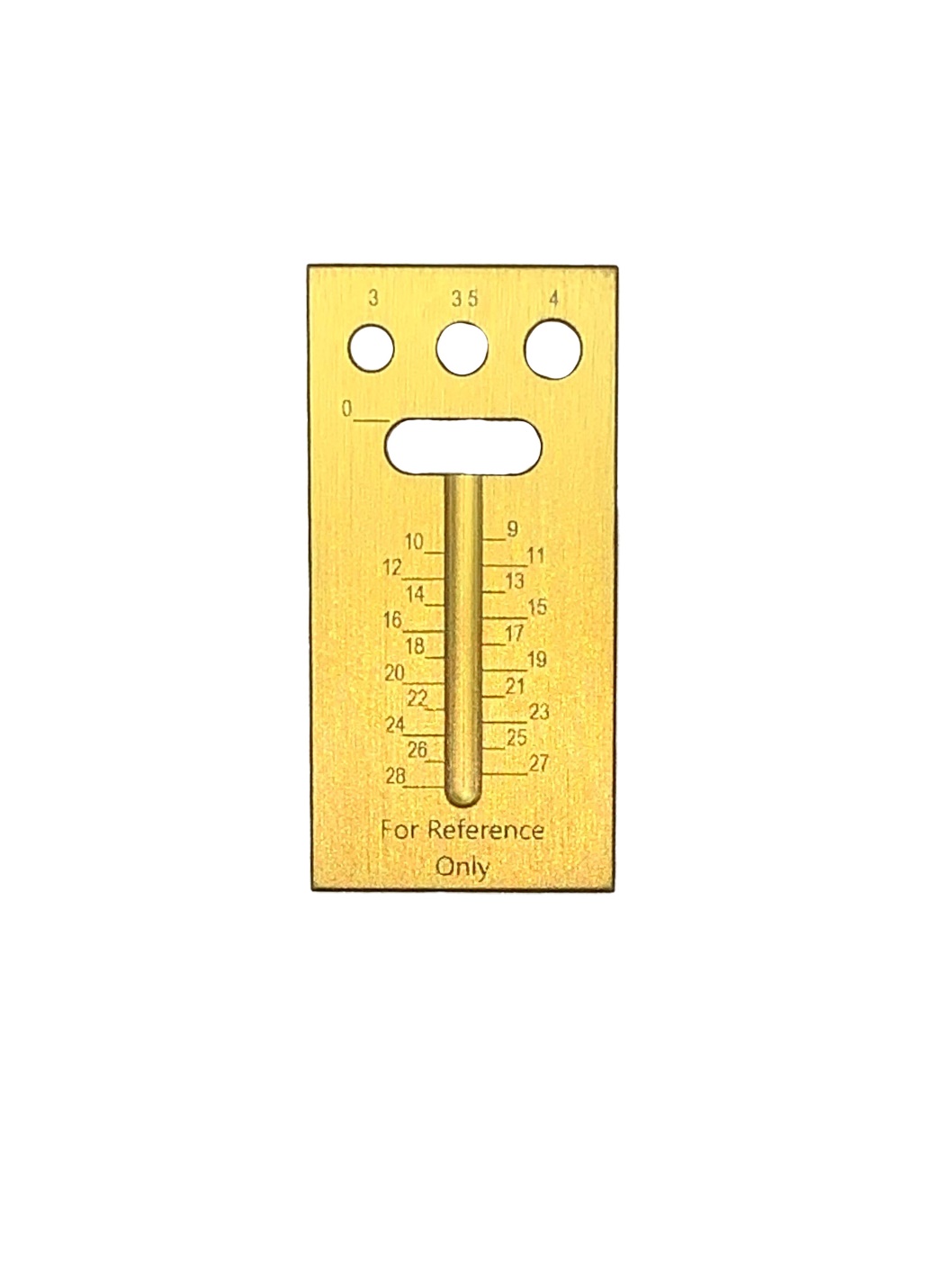 90000 AccessoriesJones Tube Sterilization Tray (Blue Anodized)90000-0005$499.00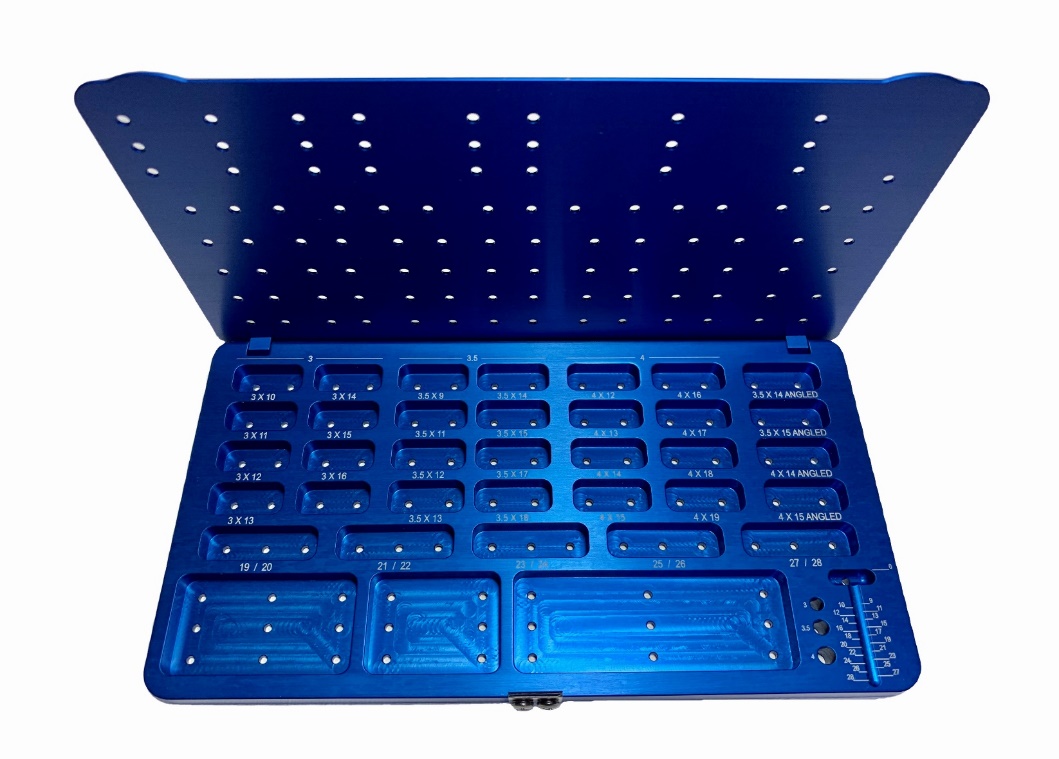 how to measure a jones tubeThere are two ways to measure the overall length of a Jones Tube:Measuring an Angled Jones TubeAll Jones Tubes are measured with a caliper prior to shipping.When measuring a Jones Tube with angle the flange end is aligned flatly against one jaw of the caliper and the caliper is closed until it just touches the beveled end of the tube.The Jones Tube below is a 19mm Jones Tube with angle.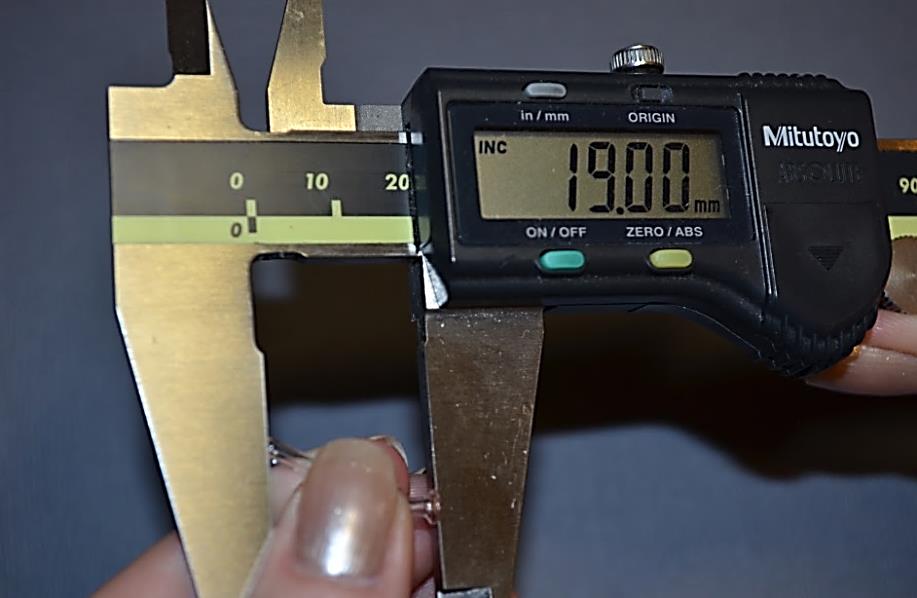 Using the Blue Anodized Sterilization Tray or Measuring Scale (90000-0005, 90000-0007)Always make sure that the flange end is touching the end of the measure scale marked with the zero.The beveled end of the tube should be rotated so that the very extreme beveled tip of the tube is aligned with the side of the scale that aligns best with the tip.The tolerance for the Jones Tube is +/- 0.3 MM.The Jones Tube in the photo below is 24mm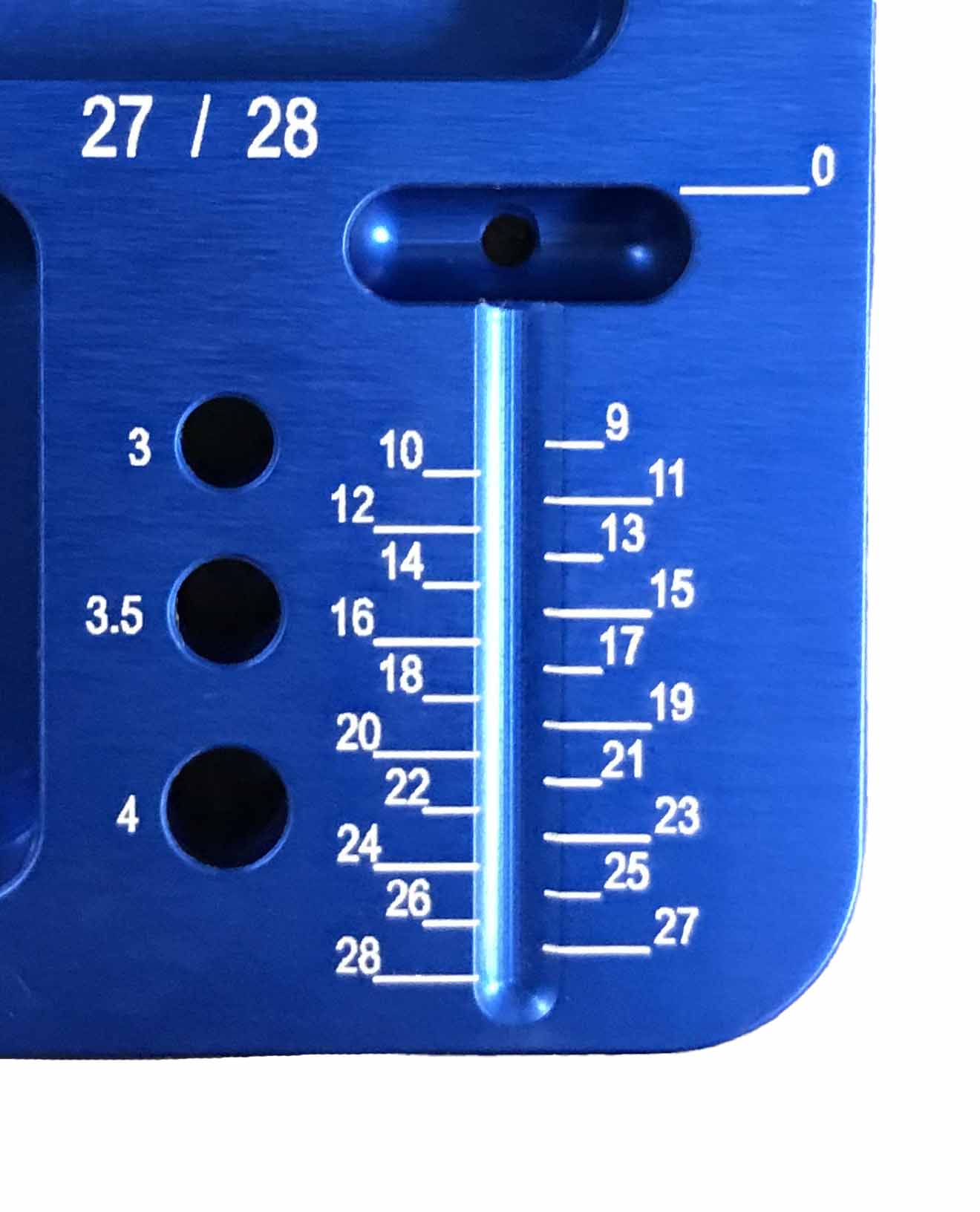 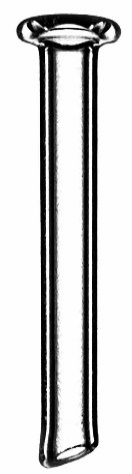 Terms and ConditionsShipping:  FOB origin, typically UPS ground, unless otherwise specified within two weeks of order.  No shipments via US mail due to losses and an inability to track shipments.Payment terms:  Net 30, 1.5% per month over 30 days is prefered. We do accept VISA or MasterCard for a 3% processing fee.Overseas Payment terms:  All overseas orders will need to be paid in advance with a credit card.  No shipments will be sent until payment is received.Return policy:  Because we wish to ensure that our customers receive only newly manufactured Jones Tubes, we will not accept returns on these products.  If you find you have ordered incorrect product please refuse our delivery prior to receiving your order from our shipper and before opening the box. Otherwise, we are unable to accommodate returns.  Items other than Jones Tubes may be returned for credit if in new condition.Preferred carrier:  UPSAdditional Charge:  Customers requesting special shipping instructions outside of Gunther Weiss Scientific’s “preferred carrier” shall be assessed an additional handling charge for their request.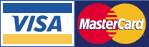 Jones Tube Standard…………………………………………Jones Tube no Bevel …………………………………………Jones Tube with Angle ……………………………………..Jones Tube Frosted …………………………………………..Jones Tube Frosted with Angle …………………………Jones Tube with Suture Hole …………………………….Jones Tube with Suture Hole, Angled ……………….Jones Tube Frosted with Suture Hole ……………….Jones Tube Frosted with Suture Hole, Angled.……….Jones Tube 130 Degree Angle …………………………..Jones Tube 130 Degree Angle with Suture Hole..Jones Tube 130 Degree Angle Frosted……………….Jones Tube 130 Degree Angle Frosted with……….         Suture HoleJT Gladstone-Putterman ……………………………………….JT Gladstone-Putterman with Angle ……………………..JT Gladstone-Putterman Frosted …………………………..JT Gladstone-Putterman Frosted with Angle …………JT Gladstone-Putterman with Suture Hole…………….JT Gladstone-Putterman with Suture Hole, Angled.. JT Gladstone-Putterman Frosted with Suture Hole..JT Gladstone-Putterman Frosted with Suture………..         Hole, AngledJT Callahan-Cox ………..………………………………………JT Callahan-Cox Frosted …..……………………………….JT Callahan-Cox with Suture Hole ……………………..JT Callahan-Cox Frosted with Suture Hole ………..Jones Tube Double Flange ………………………………..Jones Tube Double Flange with Suture Hole………….Jones Tube Double Flange Frosted…………………….Jones Tube Double Flange Frosted with Suture…           HoleJones Tube for CPAP………………………………………….Jones Tube for Reduced Flow……………………………Standard Set Jones Tubes …………………………………Custom Set Jones Tubes……………………………………Assorted Set Jones Tubes …………………………………Special Set Jones Tubes ……………………………………          For additional styles of sets, see pages 11-12Weiss Glass Cannula STRAIKO ………………………….Weiss Glass Cannula LWVI   ………………………………Weiss Glass Cannula MIS…..………………………………Jones Gold Dilator #1 (1.7&1.9mm Arms)…….……Jones Gold Dilator #2 (2.2&2.4mm Arms)…….……Jones Gold Dilator #3 (2.7&2.9mm Arms)………….Jones Tube Sterilization Tray (Blue Anodized) …..Jones Tube Measuring Scale………………………………10000-XXXX = $52.00 10001-XXXX = $50.00 10010-XXXX = $58.00 10100-XXXX = $86.00 10110-XXXX = $90.00 11000-XXXX = $72.00 11010-XXXX = $78.00 11100-XXXX = $103.00 11110-XXXX =$110.00 10002-XXXX = $66.00 11002-XXXX = $88.00 10102-XXXX = $98.00 11102-XXXX =$106.00 20000-XXXX = $80.00 20010-XXXX = $85.00 20100-XXXX = $113.00 20110-XXXX = $117.00 21000-XXXX = $100.00 21010-XXXX = $106.00 21100-XXXX = $132.00 21110-XXXX = $137.00 50000-XXXX = $58.00 50100-XXXX = $88.00 51000-XXXX = $77.00 51100-XXXX = $110.00 60000-XXXX = $103.00 61000-XXXX = $113.00 60100-XXXX = $126.00 61100-XXXX = $130.00 60001-XXXX =$115.0060002-XXXX =$110.0070002-0000 = $754.00 70002-0001 = $754.00 70003-0000 = $708.00 70004-0000 = $798.00 80000-STRAIKO = $110 80000-LWVI = $175.00 80000-MIS = $180.0090000-0001 = $67.00 90000-0002 = $67.00 90000-0003 = $73.00 90000-0005 = $499.00 90000-0007 = $61.50 Tube StyleAssorted SetStandard SetJones Tube Standard70003-0000$708.0070002-0000$754.00Suture Hole71003-0000$930.0071002-0000$990.00Frosted70103-0000$1,114.0070102-0000$1,192.00Frosted with Suture Hole71103-0000$1,358.0071102-0000$1,454.00Tube StyleSpecial SetCustom SetJones Tube Standard70004-0000$798.0070002-0001$754.00Suture Hole71004-0000$1,050.0071002-0001$990.00Frosted70104-0000$1,268.0070102-0001$1,192.00Frosted with Suture Hole71104-0000$1,550.0071102-0001$1,454.00